, 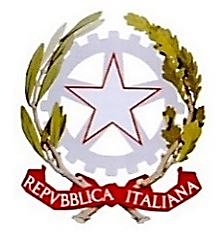 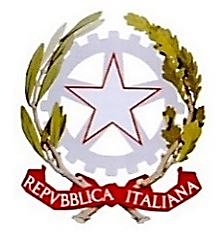 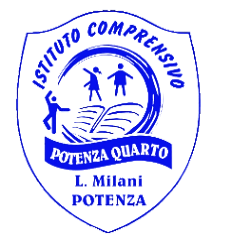 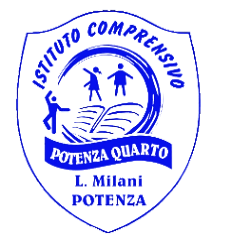  Ministero dell'Istruzione, dell'Università e della Ricerca  ISTITUTO COMPRENSIVO “L. MILANI” POTENZA QUARTO   Via Tirreno - 85100 POTENZA C.F. 80006700761     Tel. e  Fax  0971/ 594191  Sito web: www.icmilanipz.edu.it  E-mail: pzic88800p@istruzione.it Pec pzic88800p@pec.istruzione.itAllegato 1 Manifestazione di interesse- Selezione commissione di valutazione- “Laboratori didattici” destinati agli Istituti Scolastici statali e paritari della Basilicata Anno Scolastico 2021/2022; ai sensi degli art. 10 lettera d) e art. 15 del Bando della Regione Basilicata- Interventi a favore degli alunni del Plesso di Via Bramante. CUP – D39I22000230002DOMANDA DI PARTECIPAZIONEAl Dirigente ScolasticoISTITUTO COMPRENSIVO “L. MILANI” POTENZA QUARTOVia Tirreno - 85100 POTENZAC.F. 80006700761Tel. e Fax 0971/ 594191Plesso di Via Bramante Il/la sottoscritto/a_______________________________________________________________Nato/a a________________________________ (____) il ___/_____/_____Residente a ______________________ (_____) in Via __________________________ n.___E-mail ___________________________________________ Tel. ______________________C. F. __________________________CHIEDEdi essere ammess __ alla procedura di valutazione comparativa ai fini dell’incarico di giudice della commissione di valutazione nell’ambito del progetto “Il Laboratorio dei talenti” - Contributi per la realizzazione di “Laboratori didattici” destinati agli Istituti Scolastici statali e paritari della Basilicata Anno Scolastico 2021/2022; ai sensi degli art. 10 lettera d) e art. 15 del Bando della Regione Basilicata- Interventi a favore degli alunni del Plesso di Via Bramante- CUP – D39I22000230002. _ l _ sottoscritt _ , consapevole delle sanzioni penali previste DPR n. 445/2000 per falsità in atti edichiarazioni mendaci, dichiara sotto la propria responsabilità di essere in possesso dei requisiti di ammissione richiesti nell’avviso pubblico relativo alla presente procedura di valutazione comparativa. _ l _ sottoscritt _ dichiara la piena accettazione delle condizioni riportate nell’avviso pubblico, della natura gratuita del rapporto di collaborazione che si potrà eventualmente instaurare ____________________ li ______________In fedeAllegato 2 INFORMATIVA PRIVACY Informiamo che l’IC Milani DI POTENZA, in riferimento alle finalità istituzionali dell’istruzione e della formazione e ad ogni attività ad esse strumentale, raccoglie, registra, elabora, conserva e custodisce dati personali identificativi dei soggetti con i quali entra in relazione nell’ambito delle procedure per l’erogazione di servizi formativi. Ai sensi del Regolamento Europeo (G.D.P.R. 2016/679) e in applicazione del D. Lgs. 196/2003, i dati personali sono trattati in modo lecito, secondo correttezza e con adozione di idonee misure di protezione relativamente all’ambiente in cui vengono custoditi, al sistema adottato per elaborarli, ai soggetti incaricati del trattamento. Titolare del Trattamento dei dati è il Dirigente Scolastico, quale Rappresentante dell’Istituto. Responsabile del Trattamento dei dati è il DSGA. I dati possono essere comunque trattati in relazione ad adempimenti relativi o connessi alla gestione del progetto. I dati in nessun caso vengono comunicati a soggetti privati senza il preventivo consenso scritto dell’interessato. Al soggetto interessato sono riconosciuti il diritto di accesso ai dati personali e gli altri diritti definiti dall’art. 7 del D.Lgs. 196/03 e in ottemperanza a quanto definito nel Regolamento Europeo (G.D.P.R. 2016/679). Il sottoscritto, ricevuta l’informativa di cui all’art. 13 del D.Lgs. 196/03 e in ottemperanza a quanto definito nel Regolamento Europeo (G.D.P.R. 2016/679), esprime il proprio consenso affinché i dati personali forniti con la presente richiesta possano essere trattati nel rispetto del D.Lgs. 196/03 e in ottemperanza a quanto definito nel Regolamento Europeo (G.D.P.R. 2016/679) per gli adempimenti connessi alla presente procedura. ______________, _________ FIRMA DEL DICHIARANTE